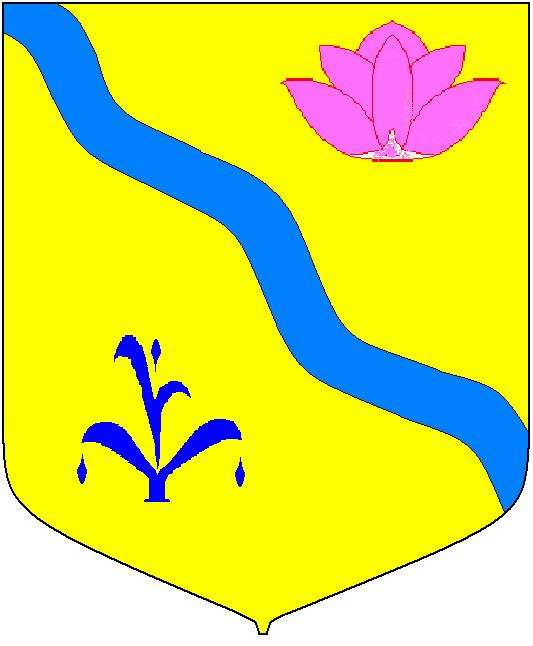 Администрация  Кировского  муниципального района  ПОСТАНОВЛЕНИЕ28.10.2022                                     п. Кировский                                                    № 310Об утверждении муниципальной программы «Развитие и осуществление дорожной деятельности в отношении автомобильных дорог местного значения   в границах Кировского муниципального района» на  2023-2027годыВ целях реализации Федерального закона 	Российской Федерации от 06.10.2003 №131-ФЗ «Об  общих  принципах  организации  местного  самоуправления  в  Российской  Федерации», в соответствии Бюджетным кодексом Российской Федерации, постановлением администрации Кировского муниципального района от 11.05.2016 № 122 «Об утверждении Порядка принятия решений о разработке, формирования, реализации и проведении оценки эффективности реализации муниципальных программ в Кировском муниципальном районе», руководствуясь ст. 24 Устава Кировского муниципального района, принятого решением Думы Кировского муниципального района от 08.07.2005 года №126 (в  действующей редакции), ПОСТАНОВЛЯЕТ:1. Утвердить прилагаемую муниципальную программу «Развитие и осуществление дорожной деятельности в отношении автомобильных дорог местного значения   в границах Кировского муниципального района» на  2023-2027 годы.	2. Руководителю  аппарата администрации  Кировского муниципального района Л.А. Тыщенко данное постановление  разместить на официальном сайте  администрации Кировского муниципального района.2. Контроль за исполнением  данного постановления возложить на первого заместителя главы администрации Кировского муниципального района Е.В. Михайленко.Глава Кировского муниципального района-глава администрации Кировского муниципального района							       И.И. ВотяковУтвержденапостановлением администрацииКировского муниципального районаот ___________________ года № _____Муниципальная программа«Развитие и осуществление дорожной деятельности в отношении автомобильных дорог местного значения   в границах Кировского муниципального района» на  2023-2027 годы.ПАСПОРТ ПРОГРАММЫ<*> - Подлежит ежегодной корректировке исходя из возможностей бюджета Кировского муниципального района на соответствующий год.________________________________Раздел 1 Общая характеристика сферы реализации программы и прогноз ее развития.Разработка и реализация муниципальной программы «Развитие транспортной инфраструктуры и осуществление дорожной деятельности в отношении автомобильных дорог местного значения  в границах Кировского муниципального района» на 2023-2027гг (далее – Программа) осуществляется в соответствии с частью 5 и частью 6 статьи 15 Федерального закона от 6 октября 2003 года № 131-ФЗ «Об общих принципах организации местного самоуправления в Российской Федерации».Автомобильные дороги общего пользования местного значения являются связующим звеном между населенными пунктами, расположенными в границах муниципального  района. Общая протяженность автомобильных дорог общего пользования местного значения на территории Кировского  муниципального района  по состоянию на 01 января 2022 года составляет 395,5км. На долю администрации Кировского муниципального района  приходится 200,3 км автомобильных  дорог, из них более 99,5  км составляет протяженность дорог, не отвечающих нормативным требованиям. Для осуществления дорожной деятельности в отношении автомобильных дорог общего пользования местного значения  в границах населенных пунктов сельских поселений = 105,95 км., полномочия  по решению данного вопроса местного значения передаются администрациям сельских поселений.В условиях  возросшей интенсивности  движения и нагрузки на автомобильные дороги, большую актуальность приобретают мероприятия с повышением уровня содержания автомобильных дорог и улучшением их технического состояния.  Учитывая тот факт, что в течении длительного времени темпы  износа  автомобильных дорог были выше  их восстановления и развития, значительная часть автомобильных дорог  общего пользования местного значения  имеют высокую  степень износа. В настоящее время протяженность автомобильных дорог общего пользования местного значения Кировского муниципального района, не отвечающих нормативным требованиям, составляет более 49% от их общей протяженности. Несоответствие состояния автомобильных дорог техническим регламентам и нормам  может привести  к увеличению числа аварийных ситуаций на автомобильных дорогах, отрицательно сказаться на безопасности дорожного движения,  привести к необходимости ограничения, а также запрещения движения по таким  дорогам  не только грузового, но и  общественного  транспорта. Важны мероприятия по поддержанию бесперебойного движения транспортных средств по автомобильным дорогам и создание безопасных условий дорожного движения.Низкая оснащенность дорожной отрасли специализированной дорожной техникой, ее техническое состояние и моральный износ оказывает соответствующее влияние на уровень и качество выполняемых ремонтных работ. Укомплектованность дорожной техникой, ее состояние и технический уровень в значительной степени определяют не только качество, надежность и долговечность автомобильных дорог и сооружений на них, а также темпы производства дорожных работ, что в конечном итоге сокращает затраты на проведение дорожных работ и увеличивает межремонтные сроки. В условиях ограниченных финансовых средств в бюджете района, важным событием для дорожной отрасли стало создание в 2012 году дорожного фонда Приморского края и в 2013 году – дорожного фонда Кировского муниципального района  (Решение Думы Кировского муниципального района №88-НПА от 31.10.2013г.). Целевое использование бюджетных ассигнований дорожного фонда обеспечит дорожное хозяйство Кировского муниципального района надежным источником финансирования, что позволит не только поддерживать техническое состояние автомобильных дорог на нормативном уровне за счет своевременного ремонта, но и рассматривать возможность модернизации материально-технической базы дорожной отрасли. Анализ проблем, связанных с неудовлетворительным состоянием автомобильных дорог, показывает необходимость комплексного подхода к их решению, что предполагает использование программно-целевого метода.Целесообразность разработки муниципальной программы, реализующей программно-целевой метод решения проблем дорожной деятельности, определяется следующими факторами:- наличие сложно решаемых и разнообразных по характеру проблем в дорожной сфере, что определяет необходимость системного подхода к их решению, согласования отдельных направлений муниципальной политики по содержанию, технологиям  реализации и по времени осуществления;- необходимость определения целей, задач, состава и структуры мероприятий и запланированных результатов;- необходимость реализации комплекса взаимоувязанных  мероприятий по повышению результативности бюджетных, финансовых и материальных вложений.Раздел 2. Цели и задачи программы.2.1.Основными целями Программы является:- обеспечение сохранности автомобильных дорог общего пользования местного значения с выполнением работ по их содержанию и ремонту в целях доведения транспортно-эксплуатационных показателей до нормативных требований и создание безопасных условий дорожного движения на дорогах местного значения Кировского муниципального района.2.2. Для достижения основных целей Программы необходимо решить следующие задачи: 2.2.1 организация работ по содержанию и ремонту автомобильных дорог и искусственных сооружений на них;2.2.2 обеспечение безопасности дорожного движения между населенными пунктами Кировского муниципального района.Раздел 3. Ожидаемые результаты реализации Программы, целевые индикаторы и показатели эффективности.Показатели (индикаторы) соответствующие целям и задачам Программы представлены в приложении № 1 к Программе. 3.2. Реализация мероприятий, предусмотренных Программой, позволит получить конечные результаты:3.2.1. обеспечить сохранность существующей дорожной сети, сократить долю автомобильных дорог, не отвечающих нормативным требованиям на  10 % до 2027 года.Раздел 4. Сроки и этапы реализации Программы.Мероприятия программы реализуются в период: 2023-2027 годы.Раздел 5. Перечень основных мероприятий Программы.В целях комплексного выполнения системы мер, направленных на развитие транспортной инфраструктуры и осуществление дорожной деятельности в отношении автомобильных дорог местного значения  в границах Кировского муниципального района на 2023-2027 годы, разработан перечень мероприятий Программы. Перечень и краткое описание реализуемых в составе Программы мероприятий указан в приложениях № 2 и № 3к настоящей Программе.Раздел 6. Механизм реализации Программы. 6.1. Механизм реализации Программы направлен на эффективное планирование основных мероприятий, координацию действий участников Программы, обеспечение контроля исполнения программных мероприятий, проведение мониторинга состояния работ по выполнению Программы, выработку решений при возникновении отклонения хода работ от плана мероприятий Программы.Реализация программных мероприятий осуществляется в соответствии с контрактами (договорами), заключенными на основании  Федерального закона Российской Федерации от 05.04.2013г. №44-ФЗ «О контрактной системе в сфере закупок, работ, услуг для обеспечения государственных и муниципальных нужд».В ходе реализации муниципальной программы отдел жизнеобеспечения администрации Кировского муниципального района  как  ответственный исполнитель Программы:- координирует  мероприятия, направленные на реализацию муниципальной программы;- разрабатывает муниципальные правовые акты администрации Кировского муниципального района, необходимые для реализации мероприятий муниципальной программы;- реализует программные мероприятия, заключая договоры (контракты) в соответствии  с Федеральным законом Российской Федерации от 05.04.2013г. №44-ФЗ «О контрактной системе в сфере  закупок, работ, услуг для обеспечения государственных и муниципальных нужд»;- осуществляет контроль за использованием иных межбюджетных трансфертов, переданных сельским поселениям района, в рамках заключенных соглашений.Раздел 7. Финансовое  обеспечение Программы7.1. Источником финансирования Программы являются:-  средства дорожного фонда Кировского муниципального района;7.2.Объемы финансирования мероприятий Программы за счет средств бюджета Кировского муниципального района составляет: 94 000,0 тыс. рублей, в том числе:средства местного бюджета – 84 000,0 тыс. рублей: 2023 год – 16 800,0 тыс. рублей;2024 год –  16 800,0 тыс. рублей;2025 год –  16 800,0 тыс. рублей;2026 год –  16 800,0 тыс. рублей.2027 год –  16 800,0 тыс. рублей.2. средства краевого бюджета – 10 000,0 тыс. рублей:2023 год – 10000,0 тыс. рублей;2024 год –  0 тыс. рублей;2025 год –  0 тыс. рублей;2026 год – 0 тыс. рублей.   2027 год – 0 тыс. рублей.7.3. Объемы финансирования мероприятий Программы подлежат ежегодному уточнению при формировании проекта бюджета Кировского муниципального района на соответствующий год, исходя из его возможностей.Раздел 8. Управление реализацией Программы и контроль за ходом ее исполнения.8.1. Контроль за исполнением Программы осуществляет Руководитель Программы в лице первого заместителя главы администрации Кировского муниципального района.8.2. Текущее управление и контроль за реализацией мероприятий Программы осуществляет отдел жизнеобеспечения администрации Кировского муниципального района.  Отдел жизнеобеспечения администрации Кировского муниципального района: 8.2.1. Ежеквартально в срок до 10 числа месяца, следующего за отчетным кварталом, представляет отчеты об исполнении Программы в отдел экономики, торговли и предпринимательства администрации Кировского муниципального района.8.2.2. Ежегодно представляет отчет о ходе выполнения Программы в отдел экономики, торговли и предпринимательства администрации Кировского муниципального района, по форме согласно Приложению № 4  к настоящей Программе.8.2.3. При завершении реализации Программы отдел жизнеобеспечения администрации Кировского муниципального района направляет в отдел экономики, торговли и предпринимательства администрации Кировского муниципального района отчет о выполнении программных мероприятий в соответствии с Порядком принятия решений о разработке муниципальных программ, их формирования и реализации и проведении оценки эффективности реализации муниципальных программ в Кировском муниципальном районе, утвержденным  Постановлением администрации Кировского муниципального района от 11.05.2016 №122 и сведения об оценке эффективности реализации Программы по форме согласно приложению № 5 к настоящей Программе.Раздел 9. Оценка эффективности реализации Программы.9.1. Для оценки эффективности реализации Программы применяются основные целевые индикаторы, указанные в приложении № 1.В качестве целевых индикаторов оценки эффективности реализации Программ используются показатели, утвержденные Указом Президента Российской Федерации от 28.04.2008 № 607 «Об оценке эффективности деятельности органов местного самоуправления городских округов и муниципальных районов».Сведения об оценке эффективности реализации Программы за отчетный финансовый год предоставляются по формам, согласно приложению № 4,5 к настоящей Программе.9.2. Реализация Программы в полном объеме позволит повысить удобство и безопасность движения на автомобильных дорогах общего пользования местного значения.приложение № 1 к муниципальной программеСВЕДЕНИЯО ЦЕЛЕВЫХ ИНДИКАТОРАХ, ПОКАЗАТЕЛЯХ МУНИЦИПАЛЬНОЙ ПРОГРАММЫПрограмма  «Развитие и осуществление дорожной деятельности в отношении автомобильных дорог местного значения   в границах Кировского муниципального района» на 2023-2027 годы.(наименование муниципальной программы)приложение № 2 к муниципальной программеИНФОРМАЦИЯО РЕСУРСНОМ ОБЕСПЕЧЕНИИ МУНИЦИПАЛЬНОЙ ПРОГРАММЫЗА СЧЕТ СРЕДСТВ БЮДЖЕТА КИРОВСКОГО  МУНИЦИПАЛЬНОГО РАЙОНА Программа  «Развитие и осуществление дорожной деятельности в отношении автомобильных дорог местного значения   в границах Кировского муниципального района» на 2023-2027 годы.в тыс. руб.Приложение № 3ИНФОРМАЦИЯО РЕСУРСНОМ ОБЕСПЕЧЕНИИ МУНИЦИПАЛЬНОЙ ПРОГРАММЫЗА СЧЕТ СРЕДСТВ БЮДЖЕТА ПРИМОРСКОГО КРАЯ Программа  «Развитие и осуществление дорожной деятельности в отношении автомобильных дорог местного значения   в границах Кировского муниципального района» на 2023-2027 годы. (наименование муниципальной программы)Приложение№4к муниципальной программе. Приложение № 5к муниципальной программе.Оценка эффективности муниципальной программы«Развитие и осуществление дорожной деятельности в отношении автомобильных дорог местного значения   в границах Кировского муниципального района» на 2023-2027 годы.Наименование программы Муниципальная программа «Развитие и осуществление дорожной деятельности в отношении автомобильных дорог местного значения  в границах Кировского муниципального района» на 2023-2027 годы.Структура Программы      1.1. Дорожная деятельность в отношении автомобильных дорог общего пользования местного значения вне границ населенных пунктов в границах Кировского муниципального района.       1.2. Организация безопасности дорожного движения по автомобильным дорогам общего пользования местного значения вне границ населенных пунктов в границах Кировского муниципального района.      1.3. Дорожная деятельность в отношении автомобильных дорог общего пользования местного значения в границах населенных пунктов сельских поселений Кировского муниципального района.      1.4.  Проведение паспортизации автомобильных дорог местного значения.Основание разработки Программы1.Бюджетный кодекс РФ;2. Федеральный закон от 06.10.2003 №131 –ФЗ «Об общих принципах организации местного самоуправления в Российской Федерации»;3.Федеральный закон от 08.11.2007 №257-ФЗ «Об автомобильных дорогах и дорожной деятельности в Российской Федерации и о внесении изменений в отдельные законодательные акты РФ»;4. Федеральный закон  от 10.12.1995г. №196-ФЗ «О безопасности дорожного движения»;5. Устав Кировского муниципального района. 6. Решение Думы Кировского муниципального района от 31.10.2013 №88-НПА «Положение о дорожном фонде Кировского муниципального района»7. Решение Думы Кировского муниципального района от 17.03.2015 №151-НПА «О дорожной деятельности в отношении автомобильных дорог местного значения Кировского муниципального района и обеспечение безопасности дорожного движения на них».8.  Решение Думы Кировского муниципального района от 29.09.2016 №56-НПА «Об утверждении нормативов финансовых затрат на содержание, ремонт и капитальный ремонт автомобильных дорог местного значения общего пользования Кировского муниципального района и правила расчета бюджетных ассигнований на указанные цели».Ответственный исполнитель ПрограммыОтдел жизнеобеспечения администрации Кировского муниципального района Соисполнители ПрограммыАдминистрации сельских поселений Кировского муниципального районаЦели ПрограммыОсновными целями Программы являются:- обеспечение сохранности автомобильных дорог общего пользования местного значения с выполнением работ по их содержанию и ремонту в целях доведения транспортно-эксплуатационных показателей до нормативных требований и создание безопасных условий дорожного движения на дорогах местного значения Кировского муниципального района.Задачи ПрограммыОсновные задачи Программы: - организация работ по содержанию и ремонту автомобильных дорог и искусственных сооружений на них; - обеспечение безопасности дорожного движения на дорогах местного значения Кировского муниципального района;- мероприятия по проведению паспортизации автомобильных дорог местного значения.Ожидаемые результаты реализации муниципальной программы и целевые индикаторыОжидаемые результаты реализации муниципальной программы и целевые индикаторы приведены в приложении №1 к настоящей муниципальной программе, а именно обеспечить сохранность существующей дорожной сети, сократить долю автомобильных дорог, не отвечающих нормативным требованиям на  10 % до 2027 года.Сроки и этапы реализации Программы2023-2027 годы Объем средств бюджета Кировского муниципального района на финансирование муниципальной ПрограммыОбщий объем финансирования Программы за счет средств районного бюджета в действующих ценах 2022 года составляет:   94 000,0 тыс. рублей, *в том числе:средства местного бюджета – 84 000,0 тыс. рублей: 2023 год – 16 800,0 тыс. рублей;2024 год –  16 800,0 тыс. рублей;2025 год –  16 800,0 тыс. рублей;2026 год –  16 800,0 тыс. рублей.2027 год –  16 800,0 тыс. рублей.2. средства краевого бюджета – 10 000,0 тыс. рублей:2023 год – 10000,0 тыс. рублей;2024 год –  0 тыс. рублей;2025 год –  0 тыс. рублей;2026 год – 0 тыс. рублей.   2027 год – 0 тыс. рублей.Ожидаемые конечные результаты реализации ПрограммыРеализация программных мероприятий позволит:- обеспечить сохранность существующей дорожной сети, сократить долю автомобильных дорог, не отвечающих нормативным требованиям, на 10 % до 2027 года.№п/пЦелевойиндикатор,показатель(наименование)Ед. изм.Значение целевого индикатора, показателяЗначение целевого индикатора, показателяЗначение целевого индикатора, показателяЗначение целевого индикатора, показателяЗначение целевого индикатора, показателя№п/пЦелевойиндикатор,показатель(наименование)Ед. изм.первый год планового периода2023второй год планового периода2024третий год планового периода2025четвертый год планового периода2026пятый год плановогопериода202712345671. Ожидаемые результаты1. Ожидаемые результаты1. Ожидаемые результаты1. Ожидаемые результаты1. Ожидаемые результаты1. Ожидаемые результаты1. Ожидаемые результаты1. Ожидаемые результаты1.1Доля протяженности автомобильных дорог общего пользования местного значения, в отношении которых произведен ремонт к общей протяженности автомобильных дорог общего пользования местного значения.%3579101.2Доля протяженности автомобильных дорог общего пользования местного значения, не отвечающих нормативным требованиям к общей протяженности автомобильных дорог общего пользования местного значения.%47,94746,345,544,92. Целевые индикаторы2. Целевые индикаторы2. Целевые индикаторы2. Целевые индикаторы2. Целевые индикаторы2. Целевые индикаторы2. Целевые индикаторы2. Целевые индикаторы2.1.Протяженность автомобильных дорог общего пользования местного значения, в отношении которых произведен ремонт к общей протяженности автомобильных дорог общего пользования местного значения.км2,534442.2Протяженность автомобильных дорог общего пользования местного значения, не отвечающих нормативным требованиям к общей протяженности автомобильных дорог общего пользования местного значения.км97,094918885№ п/пНаименование отдельного мероприятия, программы, основного мероприятия,Ответственный исполнитель, соисполнителиОтветственный исполнитель, соисполнителиКод бюджетной классификацииКод бюджетной классификацииКод бюджетной классификацииКод бюджетной классификацииКод бюджетной классификацииКод бюджетной классификацииКод бюджетной классификацииРасходы Кировского муниципального района по годам реализации муниципальной программыРасходы Кировского муниципального района по годам реализации муниципальной программыРасходы Кировского муниципального района по годам реализации муниципальной программыРасходы Кировского муниципального района по годам реализации муниципальной программыРасходы Кировского муниципального района по годам реализации муниципальной программы№ п/пНаименование отдельного мероприятия, программы, основного мероприятия,Ответственный исполнитель, соисполнителиОтветственный исполнитель, соисполнителиГРБСГРБСГРБСРз ПрРз ПрЦСРВР202320242025202620271233444556789101112І Обеспечение сохранности автомобильных дорогІ Обеспечение сохранности автомобильных дорогІ Обеспечение сохранности автомобильных дорогІ Обеспечение сохранности автомобильных дорогІ Обеспечение сохранности автомобильных дорогІ Обеспечение сохранности автомобильных дорогІ Обеспечение сохранности автомобильных дорогІ Обеспечение сохранности автомобильных дорогІ Обеспечение сохранности автомобильных дорогІ Обеспечение сохранности автомобильных дорогІ Обеспечение сохранности автомобильных дорогІ Обеспечение сохранности автомобильных дорогІ Обеспечение сохранности автомобильных дорогІ Обеспечение сохранности автомобильных дорогІ Обеспечение сохранности автомобильных дорогІ Обеспечение сохранности автомобильных дорог1. Содержание  и ремонт автомобильных дорог общего пользования местного значения Кировского муниципального района.1. Содержание  и ремонт автомобильных дорог общего пользования местного значения Кировского муниципального района.1. Содержание  и ремонт автомобильных дорог общего пользования местного значения Кировского муниципального района.1. Содержание  и ремонт автомобильных дорог общего пользования местного значения Кировского муниципального района.1. Содержание  и ремонт автомобильных дорог общего пользования местного значения Кировского муниципального района.1. Содержание  и ремонт автомобильных дорог общего пользования местного значения Кировского муниципального района.1. Содержание  и ремонт автомобильных дорог общего пользования местного значения Кировского муниципального района.1. Содержание  и ремонт автомобильных дорог общего пользования местного значения Кировского муниципального района.1. Содержание  и ремонт автомобильных дорог общего пользования местного значения Кировского муниципального района.1. Содержание  и ремонт автомобильных дорог общего пользования местного значения Кировского муниципального района.1. Содержание  и ремонт автомобильных дорог общего пользования местного значения Кировского муниципального района.1. Содержание  и ремонт автомобильных дорог общего пользования местного значения Кировского муниципального района.1. Содержание  и ремонт автомобильных дорог общего пользования местного значения Кировского муниципального района.1. Содержание  и ремонт автомобильных дорог общего пользования местного значения Кировского муниципального района.1. Содержание  и ремонт автомобильных дорог общего пользования местного значения Кировского муниципального района.1. Содержание  и ремонт автомобильных дорог общего пользования местного значения Кировского муниципального района.1.1.Работы  по содержанию и ремонту автомобильных дорог общего пользования местного значенияОтдел жизнеобеспечения администрации Кировского муниципального районаОтдел жизнеобеспечения администрации Кировского муниципального районаОтдел жизнеобеспечения администрации Кировского муниципального района951951040904091000010161244461,994863,04863,04863,04863,01.2.Работы по ремонту дорог:Работы по ремонту дорог:Работы по ремонту дорог:Работы по ремонту дорог:Работы по ремонту дорог:Работы по ремонту дорог:Работы по ремонту дорог:Работы по ремонту дорог:Работы по ремонту дорог:Работы по ремонту дорог:Работы по ремонту дорог:Работы по ремонту дорог:Работы по ремонту дорог:Работы по ремонту дорог:Работы по ремонту дорог:- с. Хвищанка,  ул. Петровская (площадь 8618 кв. м.), Отдел жизнеобеспечения администрации Кировского муниципального районаОтдел жизнеобеспечения администрации Кировского муниципального районаОтдел жизнеобеспечения администрации Кировского муниципального района951951040904091000Б9239024457,970000- п. Горный,  ул. Приисковая (площадь 3600 кв.м.) Отдел жизнеобеспечения администрации Кировского муниципального районаОтдел жизнеобеспечения администрации Кировского муниципального районаОтдел жизнеобеспечения администрации Кировского муниципального района951951040904091000Б9239024424,210000- п. Горный,  ул. Шоссейная (площадь 2800 кв.м.) Отдел жизнеобеспечения администрации Кировского муниципального районаОтдел жизнеобеспечения администрации Кировского муниципального районаОтдел жизнеобеспечения администрации Кировского муниципального района951951040904091000Б9239024418,830000Итого по разделу 1Итого по разделу 1Итого по разделу 1Итого по разделу 1Итого по разделу 1Итого по разделу 1Итого по разделу 1Итого по разделу 1Итого по разделу 1Итого по разделу 1Итого по разделу 1563,04863,04863,04863,04863,02. Организация безопасности дорожного движения по автомобильным дорогам общего пользования местного значения в границах Кировского муниципального района.2. Организация безопасности дорожного движения по автомобильным дорогам общего пользования местного значения в границах Кировского муниципального района.2. Организация безопасности дорожного движения по автомобильным дорогам общего пользования местного значения в границах Кировского муниципального района.2. Организация безопасности дорожного движения по автомобильным дорогам общего пользования местного значения в границах Кировского муниципального района.2. Организация безопасности дорожного движения по автомобильным дорогам общего пользования местного значения в границах Кировского муниципального района.2. Организация безопасности дорожного движения по автомобильным дорогам общего пользования местного значения в границах Кировского муниципального района.2. Организация безопасности дорожного движения по автомобильным дорогам общего пользования местного значения в границах Кировского муниципального района.2. Организация безопасности дорожного движения по автомобильным дорогам общего пользования местного значения в границах Кировского муниципального района.2. Организация безопасности дорожного движения по автомобильным дорогам общего пользования местного значения в границах Кировского муниципального района.2. Организация безопасности дорожного движения по автомобильным дорогам общего пользования местного значения в границах Кировского муниципального района.2. Организация безопасности дорожного движения по автомобильным дорогам общего пользования местного значения в границах Кировского муниципального района.2. Организация безопасности дорожного движения по автомобильным дорогам общего пользования местного значения в границах Кировского муниципального района.2. Организация безопасности дорожного движения по автомобильным дорогам общего пользования местного значения в границах Кировского муниципального района.2. Организация безопасности дорожного движения по автомобильным дорогам общего пользования местного значения в границах Кировского муниципального района.2. Организация безопасности дорожного движения по автомобильным дорогам общего пользования местного значения в границах Кировского муниципального района.2. Организация безопасности дорожного движения по автомобильным дорогам общего пользования местного значения в границах Кировского муниципального района.2.1.Разработка комплексной схемы организации дорожного движенияОтдел жизнеобеспечения администрации Кировского муниципального районаОтдел жизнеобеспечения администрации Кировского муниципального районаОтдел жизнеобеспечения администрации Кировского муниципального района9519510409040910000101612441 300,000002.2.Приобретение и установка дорожных знаков, баннеров, информационных щитов и т.д.Отдел жизнеобеспечения администрации Кировского муниципального районаОтдел жизнеобеспечения администрации Кировского муниципального районаОтдел жизнеобеспечения администрации Кировского муниципального района951951040904091000010161244400,0400,0400,0400,0400,02.3.Паспортизация автомобильных дорог и объектов транспортной инфраструктурыОтдел жизнеобеспечения администрации Кировского муниципального районаОтдел жизнеобеспечения администрации Кировского муниципального районаОтдел жизнеобеспечения администрации Кировского муниципального района9519510409040910000101612443 000,0Итого по разделу 2Итого по разделу 2Итого по разделу 2Итого по разделу 2Итого по разделу 2Итого по разделу 2Итого по разделу 2Итого по разделу 2Итого по разделу 2Итого по разделу 2Итого по разделу 24 700,0400,0400,0400,0400,03. Дорожная деятельность в отношении автомобильных дорог общего пользования местного значения в границах населенных пунктов сельских поселений и вне границ населенных пунктов сельских поселений  Кировского муниципального района.3. Дорожная деятельность в отношении автомобильных дорог общего пользования местного значения в границах населенных пунктов сельских поселений и вне границ населенных пунктов сельских поселений  Кировского муниципального района.3. Дорожная деятельность в отношении автомобильных дорог общего пользования местного значения в границах населенных пунктов сельских поселений и вне границ населенных пунктов сельских поселений  Кировского муниципального района.3. Дорожная деятельность в отношении автомобильных дорог общего пользования местного значения в границах населенных пунктов сельских поселений и вне границ населенных пунктов сельских поселений  Кировского муниципального района.3. Дорожная деятельность в отношении автомобильных дорог общего пользования местного значения в границах населенных пунктов сельских поселений и вне границ населенных пунктов сельских поселений  Кировского муниципального района.3. Дорожная деятельность в отношении автомобильных дорог общего пользования местного значения в границах населенных пунктов сельских поселений и вне границ населенных пунктов сельских поселений  Кировского муниципального района.3. Дорожная деятельность в отношении автомобильных дорог общего пользования местного значения в границах населенных пунктов сельских поселений и вне границ населенных пунктов сельских поселений  Кировского муниципального района.3. Дорожная деятельность в отношении автомобильных дорог общего пользования местного значения в границах населенных пунктов сельских поселений и вне границ населенных пунктов сельских поселений  Кировского муниципального района.3. Дорожная деятельность в отношении автомобильных дорог общего пользования местного значения в границах населенных пунктов сельских поселений и вне границ населенных пунктов сельских поселений  Кировского муниципального района.3. Дорожная деятельность в отношении автомобильных дорог общего пользования местного значения в границах населенных пунктов сельских поселений и вне границ населенных пунктов сельских поселений  Кировского муниципального района.3. Дорожная деятельность в отношении автомобильных дорог общего пользования местного значения в границах населенных пунктов сельских поселений и вне границ населенных пунктов сельских поселений  Кировского муниципального района.3. Дорожная деятельность в отношении автомобильных дорог общего пользования местного значения в границах населенных пунктов сельских поселений и вне границ населенных пунктов сельских поселений  Кировского муниципального района.3. Дорожная деятельность в отношении автомобильных дорог общего пользования местного значения в границах населенных пунктов сельских поселений и вне границ населенных пунктов сельских поселений  Кировского муниципального района.3. Дорожная деятельность в отношении автомобильных дорог общего пользования местного значения в границах населенных пунктов сельских поселений и вне границ населенных пунктов сельских поселений  Кировского муниципального района.3. Дорожная деятельность в отношении автомобильных дорог общего пользования местного значения в границах населенных пунктов сельских поселений и вне границ населенных пунктов сельских поселений  Кировского муниципального района.3. Дорожная деятельность в отношении автомобильных дорог общего пользования местного значения в границах населенных пунктов сельских поселений и вне границ населенных пунктов сельских поселений  Кировского муниципального района.3.1.Предоставление межбюджетных трансфертов сельским поселениям на осуществление дорожной деятельности в отношении автомобильных дорог расположенных в (вне) границах населенных пунктов  в соответствии с Соглашениями.Предоставление межбюджетных трансфертов сельским поселениям на осуществление дорожной деятельности в отношении автомобильных дорог расположенных в (вне) границах населенных пунктов  в соответствии с Соглашениями.Администрации сельских поселенийАдминистрации сельских поселенийАдминистрации сельских поселений9519510409100001016254011537,011537,011537,011537,011537,0Итого по разделу 4Итого по разделу 4Итого по разделу 4Итого по разделу 4Итого по разделу 4Итого по разделу 4Итого по разделу 4Итого по разделу 4Итого по разделу 4Итого по разделу 4Итого по разделу 411537,011537,011537,011537,011537,0Всего средств по ПрограммеВсего средств по ПрограммеВсего средств по ПрограммеВсего средств по ПрограммеВсего средств по ПрограммеВсего средств по ПрограммеВсего средств по ПрограммеВсего средств по ПрограммеВсего средств по ПрограммеВсего средств по ПрограммеВсего средств по Программе16 800,0016 800,0016 800,0016 800,0016 800,00№п/пНаименованиеподпрограммы,мероприятия,отдельногомероприятияОтветственный исполнитель, соисполнитель/   ГРБС <*>мероприятия,отдельногомероприятияОтветственный исполнитель, соисполнитель/   ГРБС <*>мероприятия,отдельногомероприятияИсточникресурсногообеспеченияОценка расходов ( руб.), годыОценка расходов ( руб.), годыОценка расходов ( руб.), годыОценка расходов ( руб.), годыОценка расходов ( руб.), годы№п/пНаименованиеподпрограммы,мероприятия,отдельногомероприятияОтветственный исполнитель, соисполнитель/   ГРБС <*>мероприятия,отдельногомероприятияОтветственный исполнитель, соисполнитель/   ГРБС <*>мероприятия,отдельногомероприятияИсточникресурсногообеспечения202320242025202620271233456789Обеспечение сохранности автомобильной дорогиОбеспечение сохранности автомобильной дорогиОбеспечение сохранности автомобильной дорогиОбеспечение сохранности автомобильной дорогиОбеспечение сохранности автомобильной дорогиОбеспечение сохранности автомобильной дорогиОбеспечение сохранности автомобильной дорогиОбеспечение сохранности автомобильной дорогиОбеспечение сохранности автомобильной дорогиОбеспечение сохранности автомобильной дороги1.1.- Работы по ремонту дорог:- Работы по ремонту дорог:- Работы по ремонту дорог:- Работы по ремонту дорог:- Работы по ремонту дорог:- Работы по ремонту дорог:- Работы по ремонту дорог:- Работы по ремонту дорог:- Работы по ремонту дорог:- с. Хвищанка,  ул. Петровская (площадь 8618 кв. м.), Отдел жизнеобеспечения администрации Кировского муниципального районаБюджет Приморского края(Субсидии  в целях софинансирования мероприятий)Бюджет Приморского края(Субсидии  в целях софинансирования мероприятий)5738,45- п. Горный,  ул. Приисковая (площадь 3600 кв.м.) Отдел жизнеобеспечения администрации Кировского муниципального районаБюджет Приморского края(Субсидии  в целях софинансирования мероприятий)Бюджет Приморского края(Субсидии  в целях софинансирования мероприятий)2397,12- п. Горный,  ул. Шоссейная (площадь 2800 кв.м.)Отдел жизнеобеспечения администрации Кировского муниципального районаБюджет Приморского края(Субсидии  в целях софинансирования мероприятий)Бюджет Приморского края(Субсидии  в целях софинансирования мероприятий)1864,43Всего средств на осуществление мероприятий по обеспечению сохранности автомобильных дорогВсего средств на осуществление мероприятий по обеспечению сохранности автомобильных дорогВсего средств на осуществление мероприятий по обеспечению сохранности автомобильных дорогВсего средств на осуществление мероприятий по обеспечению сохранности автомобильных дорогВсего средств на осуществление мероприятий по обеспечению сохранности автомобильных дорог10000,00000Наименование целевого индикатораЕд. изм.Значение целевого индикатораЗначение целевого индикатораЗначение целевого индикатораЗначение целевого индикатораНаименование целевого индикатораЕд. изм.УтвержденоДостигнутоОтклонениеОценка в баллах1. Доля протяженности автомобильных дорог общего пользования местного значения, не отвечающих нормативным требованиям, в общей протяженности автомобильных дорог общего пользования местного значения Кировского муниципального района% Вывод об эффективности программыИтоговая сводная оценка (баллов)Предложения по дальнейшей реализации программыЭффективность возрослаЭффективность на уровнеЭффективность снижена